AP European History – Final Project – Dream Trip to EuropeObjective:Students will work individually to research and plan a 7-day trip to a European city and its surround area, based on a budget of $2500 for each person. Students will learn the basics of how to travel by researching the following:  Passport / Visa application  Round-trip flights to Europe  Packing effectively for the season & place (there are weight and suitcase restrictions, as well as different kinds of weather, be aware of them)  Ground transportation / inter-nation transportation  Accommodations and food (two meals per day)  Entertainment and sightseeing  Souvenirs / gifts for folks back home  Budgeting and record keepingAfter research completion students plan and execute their trip, creating a diary / daily record (hard copy,power-point or similar program) of each trip phase, complete with photos and other artifacts of each location to be presented prior to and during finals week. Also, students will correctly cite sources and includea “Works Cited” page in MLA format.Assumptions:For the sake of this project we will assume that you are an adult and able to apply for and / or purchasetravel documents, rent a car (if desired), rooms, etc. and that you have all necessary clothing and sundriesDirections:  Download, complete & scan the required passport / visa application(s) OR scan a picture of your current / valid passport  Decide which city / region you will travel to, the sights to be seen and the activities to be experienced  Research & make “arrangements” for any flights, ground transportation, accommodations, shows,events, museums, activities, etc.  Construct a packing list for each of your bags (1 suitcase & 1 carry-on) & its approximate weight….It needs to be realistic based on the season & places visited  Construct an itinerary of each day’s travel, place visited and / or activity planned  Decide and obtain money for your initial few days (Shop the exchange rate & fees)  Decide how you will obtain money to pay for ongoing expenses, how often and how much you need for each day / week – ATM? Credit card? Other?  Keep an accurate record of ALL your expenses on the budget form provided, rounded to the nearest $5  Construct a diary of your anticipated experiences, listing the date, location, activity and any personal comments; two (2) activities per day is realistic.  Complete a “Works Cited” page of at least five (5) different sources, according to MLA format (For example, airline, train, rent-a-car, hotel / bed & breakfast / pensions / inns – travel websites, national tourist bureaus, museums, VRBO sites, youth hostels, sightseeing tours, etc)Project Requirements:  A power-point style presentation of 12-15 slides that explains each day of your trip with bullet style info, a relevant photo / visual and diary comment.  o Cover / title page / slide,o Packing list & passport page / slide,o Itinerary page / slide that shows your overall plan for each day of the trip (bullet points ORin table format),o Each day’s record / diary page / slide that shows the activities and costs involved (7 total,visual support for each activity) and a quick relevant quoteo Budget record page slide that summarizes the expenses for the trip BY DAY (food, activity, accommodation, transportation, etc.),o Works cited page / slide in MLA format  A 1 ½ to 2 page typed reflection that summarizes why you chose these activities, the trip planning process, what you learned about travel in general and any hopes of future travels.AP Euro Travel Project Budget Form:AP Euro Travel Project Assessment Rubric: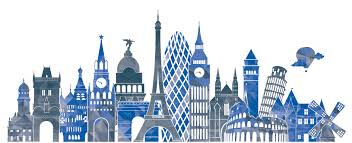 Description / Location /Itinerary ActivityLess Expense Amount ($)Equals Balance ($)Beginning Balance$2500Pre-Trip Expenses-Passport / Visa-Airfare Purchase-Currency Exchange-Airport TransportationDay 1: Travel to EuropeDay 2:Day 3:Day 4:Day 5:Day 6:Day 7: Travel HomeFinal Balance$Written Tasks4321Pre-TripPlanning &Packing ListAll taskscompleted in ahigh quality mannerAll tasks completedin an acceptablemannerMost taskscompleted inacceptable mannerSome taskscompleted inacceptable mannerItinerary &BudgetRecordItinerary & budgetfully completed ina high quality mannerItinerary & budgetfully completed inan acceptable mannerItinerary & budgetmostly completed inacceptable mannerItinerary & budgetsomewhatcompleted in acceptable mannerDaily RecordDaily records fully& accurately maintained indetailDaily records mostly& accurately completed in detailDaily recordssomewhat completed withadequate detailDaily recordsminimally completed withdetailWorks Cited(5) Required in MLAFormatCitations are fullyaccurate with a minimum of 5sourcesCitations are mostlyaccurate with a minimum of 5sourcesHas 3-4 sources,citations mostly correctly citedHas less than 3sources, citations somewhat accurateSummaryFully covers why,the process &your learning in anadvanced mannerMostly covers why,the process & your learning in aproficient mannerSomewhat coverswhy, the process &your learning in abasic mannerMinimally coverswhy, the process &your learning in alow quality mannerOralPresentationPresentation flowswith exceptional energy throughoutPresentation flowswith good energy, a few minor glitchesPresentation flowswith average energy, significant glitchesPresentation flowspoorly, poor energy, major glitchesVoice /ClarityVoice is clear andaudiblethroughoutVoice is mostly clearand audibleVoice is somewhatclear and audibleVoice is minimallyclear and audibleContentContent is fullyexplained withgreat detailContent is mostlyexplained with gooddetailContent issomewhat explainedContent is minimallyexplainedTotal Score>>>>>>/40